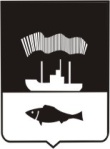 ПроектСОВЕТ ДЕПУТАТОВ ГОРОДА МУРМАНСКАШЕСТОЙ СОЗЫВ								  ________ЗАСЕДАНИЕРЕШЕНИЕ«___» __________ 2017 года              № ______                            город Мурманск О ВНЕСЕНИИ ИЗМЕНИЙ В ПРИЛОЖЕНИЕ К РЕШЕНИЮ СОВЕТА ДЕПУТАТОВ ГОРОДА МУРМАНСКА ОТ 17.12.2015 № 20-305 «ОБ УТВЕРЖДЕНИИ ПОРЯДКА ИСПОЛЬЗОВАНИЯ, ОХРАНЫ, ЗАЩИТЫ, ВОСПРОИЗВОДСТВА ГОРОДСКИХ ЛЕСОВ, ЛЕСОВ ОСОБО ОХРАНЯЕМЫХ ПРИРОДНЫХ ТЕРРИТОРИЙ, РАСПОЛОЖЕННЫХ В ГРАНИЦАХ ГОРОДА МУРМАНСКА»ПринятоСоветом депутатовгорода Мурманска _____________ 2017 годаВ соответствии с Федеральным законом от 13.07.2015 № 218-ФЗ «О государственной регистрации недвижимости», приказом Министерства природных ресурсов и экологии Российской Федерации от 28.10.2015 № 445 «Об утверждении порядка подготовки и заключения договора аренды лесного участка, находящегося в государственной или муниципальной собственности» (в редакции приказа Минприроды России от 12.05.2016 № 290), Уставом муниципального образования город Мурманск, Совет депутатов города Мурманска р е ш и л:Внести в приложение к решению Совета депутатов города Мурманска от 17.12.2015 № 20-305 «Об утверждении Порядка использования, охраны, защиты, воспроизводства городских лесов, лесов особо охраняемых природных территорий, расположенных в границах города Мурманска»             (далее – Порядок) следующие изменения:Подпункт 7 пункта 3 статьи 5 Порядка дополнить словами                      «, в аренду».В пункте 3 статьи 9 Порядка слова «Федеральным законом                от 21.07.1997 № 122-ФЗ «О государственной регистрации прав на недвижимое имущество и сделок с ним» заменить словами «Федеральным законом от 13.07.2015 № 218-ФЗ «О государственной регистрации недвижимости».В пункте 7 статьи 9 Порядка слова «Федеральным законом                    от 24.07.2007 № 221-ФЗ «О государственном кадастре недвижимости» заменить словами «Федеральным законом от 13.07.2015 № 218-ФЗ «О государственной регистрации недвижимости».Пункт 4 статьи 12 Порядка изложить в новой редакции:«4.	Подготовка проекта постановления администрации города Мурманска о предоставлении лесного участка в аренду и заключение договора аренды лесного участка осуществляется структурным подразделением администрации города Мурманска, уполномоченным в сфере управления и распоряжения муниципальным имуществом.».В подпункте 2 пункта 9 статьи 12 Порядка слова «более десяти лет» заменить словами «от десяти лет».Подпункт 2 пункта 10 статьи 12 Порядка признать утратившим силу.Пункт 10 статьи 12 Порядка дополнить новым подпунктом 8 следующего содержания:«8)	отсутствие сведений об арендаторе в реестре недобросовестных арендаторов лесных участков и покупателей лесных насаждений.».Подпункт 9 пункта 1 статьи 13 Порядка изложить в новой редакции:«9)	принятие постановления администрации города Мурманска о предоставлении лесного участка в постоянное (бессрочное) пользование или в аренду;».Пункт 1 статьи 13 Порядка дополнить новым подпунктом 10 следующего содержания:«10)	заключение договора аренды лесного участка или договора безвозмездного пользования лесным участком.».Пункт 2 статьи 16 Порядка изложить в новой редакции:«2.	В заявлении о предоставлении лесного участка указываются:2.1.	При предоставлении лесного участка в постоянное (бессрочное) пользование, безвозмездное пользование:наименование заявителя, его местонахождение, основной государственный регистрационный номер (ОГРН), идентификационный номер налогоплательщика (ИНН), за исключением случаев, если заявителем является иностранное юридическое лицо;кадастровый номер испрашиваемого лесного участка;основание предоставления лесного участка из числа предусмотренных пунктом 2 статьи 39.9, пунктом 2 статьи 39.10 Земельного кодекса Российской Федерации, пунктом 3 статьи 39.1, пунктом 2 статьи 40, пунктом 4 статьи 41, статьей 44, пунктом 3 статьи 45, пунктом 3 статьи 47 Лесного кодекса Российской Федерации оснований; вид права, на котором заявитель желает приобрести лесной участок, если предоставление лесного участка указанному заявителю допускается на нескольких видах прав;реквизиты решения об изъятии лесного участка для государственных или муниципальных нужд в случае, если лесной участок предоставлен взамен лесного участка, изымаемого для государственных или муниципальных нужд (при наличии);цель использования лесного участка;реквизиты решения о предварительном согласовании предоставления лесного участка в случае, если испрашиваемый лесной участок образовывался или его границы уточнялись на основании данного решения (при наличии);почтовый адрес и (или) адрес электронной почты для связи с заявителем, телефон.2.2.	При предоставлении лесного участка в аренду:наименование, организационно-правовая форма заявителя, его местонахождение, идентификационный номер налогоплательщика (ИНН), основной государственный регистрационный номер (ОГРН), реквизиты банковского счета - для юридического лица;фамилия, имя, отчество заявителя, адрес места жительства (временного пребывания), данные документа, удостоверяющего личность, идентификационный номер налогоплательщика (ИНН), - для гражданина, в том числе индивидуального предпринимателя, основной государственный регистрационный номер записи о государственной регистрации                (ОГРНИП) - для индивидуального предпринимателя, реквизиты банковского счета;местоположение и площадь лесного участка, который предполагается взять в аренду;обоснование цели, вида (видов) и срока использования лесного участка, который предполагается взять в аренду;кадастровый номер лесного участка; реквизиты решения о предварительном согласовании предоставления лесного участка в случае, если испрашиваемый лесной участок образовался или его границы уточнялись на основании данного решения (при наличии);почтовый адрес и (или) адрес электронной почты для связи с заявителем, телефон.».Пункт 3 статьи 16 Порядка изложить в новой редакции:«3.	К заявлению о предоставлении лесного участка прилагаются:3.1.	При предоставлении лесного участка в постоянное (бессрочное) пользование, безвозмездное пользование:документ, подтверждающий полномочия представителя заявителя в соответствии с законодательством Российской Федерации, в случае обращения с заявлением о предоставлении лесного участка представителя заявителя;заверенный перевод на русский язык документов о государственной регистрации юридического лица в соответствии с законодательством иностранного государства в случае, если заявителем является иностранное юридическое лицо;документы, подтверждающие право заявителя на предоставление лесного участка в соответствии с целями использования лесного участка (для государственного или муниципального учреждения (бюджетного, казенного, автономного), казенного предприятия);договор безвозмездного пользования зданием, сооружением, если право на такое здание, сооружение не зарегистрировано в Едином государственном реестре недвижимости (для религиозной организации);документы, удостоверяющие (устанавливающие) права заявителя на испрашиваемый лесной участок, если право на такой лесной участок не зарегистрировано в Едином государственном реестре недвижимости (при наличии соответствующих прав на лесной участок) (для религиозной организации);сообщение заявителя (заявителей), содержащее перечень всех зданий, сооружений, расположенных на испрашиваемом лесном участке, с указанием кадастровых (условных, инвентарных) номеров и адресных ориентиров зданий, сооружений, принадлежащих на соответствующем праве заявителю (для религиозной организации);копия утвержденной проектной документации лесного участка.Структурное подразделение администрации города Мурманска, уполномоченное в сфере управления и распоряжения муниципальным имуществом, получает путем межведомственного информационного взаимодействия следующие документы (сведения, содержащиеся в них):выписку из Единого государственного реестра юридических лиц о юридическом лице, являющемся заявителем;выписку из Единого государственного реестра недвижимости об объекте недвижимости (о здании и (или) сооружении, расположенном(ых) на испрашиваемом земельном участке);выписку из Единого государственного реестра недвижимости об объекте недвижимости (об испрашиваемом лесном участке);сведения о видах разрешенного использования лесов.3.2.	При предоставлении лесного участка в аренду:документ, подтверждающий полномочия лица на осуществление действий от имени заявителя (при необходимости);документы, подтверждающие необходимость использования испрашиваемого лесного участка (при необходимости).Структурное подразделение администрации города Мурманска, уполномоченное в сфере управления и распоряжения муниципальным имуществом, получает путем межведомственного информационного взаимодействия следующие документы (сведения, содержащиеся в них):выписку из Единого государственного реестра юридических лиц - в отношении юридического лица;выписку из Единого государственного реестра индивидуальных предпринимателей - в отношении индивидуального предпринимателя;сведения о постановке на налоговый учет в налоговом органе;сведения о наличии правоустанавливающих или правоудостоверяющих документов на объекты, подлежащие реконструкции (при предоставлении лесных участков для строительства, реконструкции, эксплуатации линейных объектов);сведения о документах, подтверждающих включение инвестиционного проекта в области освоения лесов в перечень приоритетных инвестиционных проектов (при предоставлении лесных участков в целях реализации приоритетных инвестиционных проектов в области освоения лесов);документы, удостоверяющие право собственности на здания, сооружения, помещения в них, расположенные на лесном участке, или документы, подтверждающие право хозяйственного ведения или оперативного управления такими объектами (при предоставлении лесных участков в соответствии с подпунктом 4 части 3 статьи 74 Лесного кодекса Российской Федерации).Заявитель вправе самостоятельно представить с заявлением документы, указанные в подпунктах 3.1 и 3.2 пункта 3 статьи 16 настоящего Порядка, которые структурное подразделение администрации города Мурманска, уполномоченное в сфере управления и распоряжения муниципальным имуществом, обязано получить путем межведомственного информационного взаимодействия.Предоставление документов, указанных в подпунктах 3.1 и 3.2 пункта 3 статьи 16 настоящего Порядка не требуется в случае, если данные документы направлялись в администрацию города Мурманска с заявлением о предварительном согласовании предоставления лесного участка, и по итогам рассмотрения которого принято решение о предварительном согласовании предоставления лесного участка.».Подпункты 1 и 2 пункта 5 статьи 16 Порядка изложить в новой редакции:	«1) осуществляет подготовку проекта постановления администрации города Мурманска о предоставлении лесного участка в постоянное (бессрочное) пользование или в аренду и направляет принятое постановление администрации города Мурманска заявителю; 	2) осуществляет подготовку проекта договора безвозмездного пользования лесным участком и его подписание, а также направляет проект договора для подписания заявителю;».	Дополнить статью 16 Порядка новым пунктом следующего содержания:«5.1.		В трехдневный срок с даты принятия постановления администрации города Мурманска о предоставлении лесного участка в аренду, структурное подразделение администрации города Мурманска, уполномоченное в сфере управления и распоряжения муниципальным имуществом, осуществляет подготовку проекта договора аренды лесного участка и его подписание, а также направляет проект договора для подписания заявителю.Договор аренды лесного участка подписывается сторонами  в течение десяти рабочих дней с даты принятия постановления администрации города Мурманска о предоставлении лесного участка в аренду.». Пункт 6 статьи 16 Порядка изложить в новой редакции:«6.	Основаниями для отказа в предоставлении лесного участка являются:6.1.	При предоставлении лесного участка в постоянное (бессрочное) пользование, безвозмездное пользование:1)	наличие хотя бы одного из оснований, предусмотренных статьей 39.16 Земельного кодекса Российской Федерации.6.2.	При предоставлении лесного участка в аренду:1)	наличие в отношении лесного участка, на который претендует заявитель, прав третьих лиц (за исключением случаев, предусмотренных частью 2 статьи 25 Лесного кодекса Российской Федерации, а также случаев заготовки древесины на лесных участках, предоставленных юридическим лицам или индивидуальным предпринимателям для использования лесов в соответствии со статьями 44, 46 Лесного кодекса Российской Федерации);2)	подача заявления и прилагаемых к нему документов с нарушением требований, установленных настоящим Порядком;3)	предоставление заявителем недостоверных сведений;4)	запрещение в соответствии с законодательством Российской Федерации осуществления заявленного вида использования лесов на данном лесном участке;5)	несоответствие заявленной цели (целей) использования лесного участка лесному плану Мурманской области или лесохозяйственному регламенту;6)	площадь лесного участка, указанного в заявлении о его предоставлении, превышает его площадь, указанную в проектной документации лесного участка, в соответствии с которой такой участок образован, более чем на десять процентов;7)	отсутствие инвестиционного проекта в перечне приоритетных инвестиционных проектов в области освоения лесов.».Опубликовать настоящее решение в газете «Вечерний Мурманск».Настоящее решение вступает в силу после его официального опубликования.Контроль за исполнением настоящего решения возложить на постоянную комиссию Совета депутатов города Мурманска по экономической политике и хозяйственной деятельности (Вологдин В.А.).Глава муниципального образования город Мурманск								        Д.Д. Филиппов